           Federazione Italiana Giuoco Calcio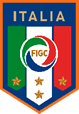 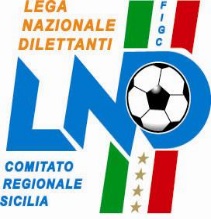       Lega Nazionale DilettantiCOMITATO REGIONALE SICILIAVia Orazio Siino s.n.c., 90010 FICARAZZI - PACENTRALINO: 091.680.84.02 FAX: 091.680.84.98Indirizzo Internet: www.lnd.it   e-mail:crlnd.sicilia01@figc.it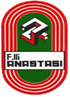                    Stagione Sportiva 2017/2018 Comunicato Ufficiale n°27 del 22 agosto 20171. COMUNICAZIONI DEL COMITATO REGIONALECAMPIONATO DI PROMOZIONE – STAGIONE SPORTIVA 2017/2018 -IL PRESIDENTEPremesso che il Consiglio Regionale dell’08.08.2017 ha, tra l’altro, approvato l’organico delle società di Promozione a 63 squadre e relativi gironi di cui tre a 16 squadre (gironi B,C,D) e uno a 15 squadre (girone A);Premesso che per come deliberato dal Consiglio Regionale è possibile raggiungere un organico nel campionato di Promozione fino a 64 squadre (quattro gironi da 16 squadre);Considerato che alcune società  di Prima Categoria, ricadenti nelle provincie di AG, CL, TP, PA, hanno fatto richiesta di essere inserite nel girone “A” di Promozione;Considerato che il girone” A” di Promozione è composto da 15 squadre e che per ogni giornata di gioco una società dovrebbe rispettare un turno di riposo;Considerato che l’iscrizione di una ulteriore squadra nel girone “A” di Promozione completerebbe l’organico ;Tutto ciò premesso e considerato, sentiti i Consiglieri Regionali, determinaTutte le società di Prima Categoria ricadenti nelle Province di Agrigento, Caltanissetta, Palermo e Trapani interessate a far parte del girone “A” di Promozione possono presentare istanza di partecipazione entro giovedì  24 Agosto 2017 alle ore 12 inviando tale richiesta anche per pec  al seguente indirizzo   sicilia.affarigenerali@lndsicilia.legalmail.it   e   sicilia.segreteria@lndsicilia.legalmail.itQualora le richieste fossero più di una si formerebbe una graduatoria utilizzando i criteri del Bando dei “Ripescaggi” ad esclusione della lettera H dell’Art. 2 e dei punti 2 e 3 dell’Art. 3 e punto 4 dell’Art. 4.La richiesta deve essere accompagnata dal bonifico previsto per l’iscrizione al Campionato di Promozione, compreso l’eventuale saldo passivo al 30 Giugno 2017.La presente determina sarà sottoposta a ratifica nel prossimo Consiglio Regionale.											Santino Lo PrestiPUBBLICATO ED AFFISSO ALL’ALBO DEL COMITATO REGIONALE SICILIA IL  22 AGOSTO 2017            IL SEGRETARIO						   IL PRESIDENTE               Maria GATTO				Santino LO PRESTI